Všeobecne záväzné nariadenie Mesta Senica č. 61o umiestňovaní  plagátov na území mesta Senica Mestské zastupiteľstvo v Senici podľa § 6 a § 4 ods.3 písm. n/ zákona č. 369/1990 Zb. o obecnom zriadení v znení neskorších predpisov a v súlade s § 16 zákona č.181/2014 Z.z. o volebnej kampani a o zmene a doplnení zákona č.85/2005 Z.z. o politických stranách a politických hnutiach v znení neskorších predpisov  vydáva toto nariadenie.článok 1Základné ustanovenia 1.  Toto všeobecne záväzné nariadenie (ďalej len „nariadenie“) sa vydáva v záujme zachovania  verejného poriadku, čistoty, kultúrnosti prostredia  a estetického vzhľadu mesta Senica.2. Predmetom úpravy tohto nariadenia je vymedzenie základných pojmov, stanovenie podmienok umiestňovania plagátov na území mesta Senica,    určenie  plagátovacích  plôch vo vlastníctve mesta Senica, ako aj určenie plagátovacích  plôch, na ktorých možno pred voľbami do  orgánov samosprávy obcí,   do orgánov samosprávnych krajov, do Národnej rady Slovenskej republiky, volieb  do Európskeho parlamentu umiestňovať  volebné plagáty  na území mesta Senica.3. Toto  nariadenie  sa vzťahuje na fyzické osoby, fyzické osoby oprávnené na podnikanie  a právnické osoby, ktoré  majú záujem umiestniť  plagáty na území  mesta Senica (ďalej len „objednávateľ umiestnenia plagátu“ ).4. Na účely tohto nariadenia sa za  :a) plagáty  pokladajú  letáky, oznamy, samolepky s informačným, propagačným, reklamným  a  komerčným obsahom b) volebné plagáty  pokladajú plagáty propagujúce činnosť, ciele a program politických strán, hnutí, ich koalícií  a kandidátovc) pôvodcu  plagátu pokladá  usporiadateľ  podujatia, v prípade neuvedenia usporiadateľa vlastník alebo nájomca priestorov podujatia, resp. fyzická alebo právnická osoba, ktorá propaguje výrobky, služby, podujatie, resp. osoba, ktorá na základe obsahu plagátu môže byť odôvodnene  považovaná za pôvodcud)  správcu plagátovacích  plôch  mesta Senica pokladá  osoba, ktorá  zabezpečuje   umiestňovanie plagátov  a spravuje  tieto  plagátovacie  plochye) plagátovacie  plochy   mesta Senica pokladajú  informačné zariadenia vo vlastníctve, resp. nájme mesta Senica  označené ako „Plagátovacia  plocha mesta Senica“, ktorých zoznam je uvedený v cenníku za umiestnenie plagátov .článok 2Registrácia plagátov, určených na umiestnenie na plagátovacích plochách  mesta SenicaUmiestňovanie  plagátov na plagátovacích plochách  mesta Senica je povolenévýlučne po registrácii u správcu. Správcom plagátovacích plôch mesta je Mesto Senica.2. Umiestňovať je povolené  len také plagáty, ktoré nie sú spôsobilé ohroziť mravnosť, morálku, neodporujú platným zákonom a verejnému poriadku. Za obsah plagátu zodpovedá fyzická  osoba, fyzická osoba oprávnená na podnikanie alebo právnická osoba, ktorá je objednávateľom vyvesenia plagátu.3. Registráciu plagátov, ich evidenciu  a umiestnenie vykonáva  správca   v Turistickej informačnej kancelárii  Infosen na Námestí oslobodenia   17/11 v Senici. Do evidencie sa zapisujú:-  údaje objednávateľa vyvesenia v rozsahu:          meno, priezvisko a adresa fyzickej osoby,          IČO a miesto podnikania fyzickej osoby oprávnenej na podnikanie  alebo          IČO, názov a sídlo právnickej osoby a osoba oprávnená konať v mene                    právnickej   osoby- telefónny kontakt-stručný popis plagátu a jeho rozmery-dátum ukončenia aktuálnosti  plagátu- počet vyvesených plagátov. 4. Správca  je povinný pri registrácii  objednávateľa vyvesenia  poučiť  o podmienkach umiestňovania plagátov  podľa  článku  4  tohto nariadenia a vystaviť  doklad o riadnej registrácii plagátov.článok 3Poplatky  za  umiestnenie plagátu na plagátovacích plochách  mesta Senica1.  Umiestňovanie plagátov na plagátovacích plochách  mesta  Senica  je spoplatňované  v zmysle platného  cenníka  za  umiestnenie plagátov ( v ďalšom texte len  „cenník“).2. Poplatok za  umiestňovanie plagátov je splatný pri registrácii plagátov v   Turistickej informačnej kancelárii.3. Cenník  a plagátovacie  plochy vo  vlastníctve mesta Senica   stanovuje  správca a   podlieha schváleniu primátora  mesta  Senica .článok  4Podmienky  umiestňovania plagátov na plagátovacích plochách  mesta Senica1.  Každý  umiestňovaný  plagát  musí byť označený registračnou nálepkou s dátumom ukončenia  aktuálnosti  plagátu.2.  Umiestňovanie plagátov  zabezpečí správca  za poplatok, stanovený  v   cenníku.článok  5Podmienky  umiestňovania volebných plagátov a určenie plagátovacích plôch pre účely volebnej kampane 1.   Umiestňovať volebné plagáty na verejnom priestranstve v Senici možno počas volebnej kampane len  na  plagátovacích   plochách vyhradených  a  určených   len pre volebnú kampaň a v súlade s podmienkami  jednotlivých   volebných zákonov. 2. Plagátovacie plochy vyhradené pre volebnú kampaň  sú plagátovacie plochy zostavené  z panelov  na Námestí oslobodenia. 3.  Používanie plagátovacích  plôch je bezodplatné.4.Mesto Senica označí  plagátovacie plochy  akonáhle sa stane verejne známy počet vo voľbách zaregistrovaných politických strán, ich koalícií a nazávislých kandidátov. Každý kandidujúci subjekt dostane rovnako veľkú plagátovaciu plochu. 5.Kandidujúci subjekt môže umiestniť  svoje volebné plagáty len na plochy, ktoré  mu mesto Senica  vyhradí.6. Ak kandidujúci subjekt nevyužije  jemu vyhradenú plagátovaciu plochu, zostane voľná a mesto Senica ju  nemôže prideliť inému kandidujúcemu subjektu.  7. Vylepovanie a údržbu  volebných  plagátov  počas predvolebnej kampane na vyhradených  plagátovacích  plochách  si zabezpečí každý kandidujúci subjekt  sám na svoje náklady.  8. Zodpovednosť za obsah volebných plagátov nesie príslušný kandidujúci subjekt.článok 6Povinnosti vlastníkov informačných   zariadení na území  mesta Senica1.   Vlastníci informačných  zariadení na území mesta Senica, určených naumiestňovanie plagátov  sú zodpovední za ich estetický vzhľad a sú  povinní na vlastné náklady udržiavať  ich  v čistote.článok 7Spoločné, zrušovacie a záverečné ustanoveniaPorušenie tohto nariadenia fyzickou osobou   sa kvalifikuje ako priestupok.Porušenie tohto nariadenia fyzickou osobou oprávnenou na podnikanie alebo právnickou osobou sa kvalifikuje ako správny delikt.                                                                                   Fyzickej osobe, ktorá sa  dopustí  priestupku , môže byť uložená pokuta v konaní o priestupkoch  podľa zákona  č. 372/1990 Zb. o priestupkoch v znení neskorších predpisov do 33 eur. Fyzickej osobe oprávnenej na podnikanie alebo právnickej osobe, ktorá sa   dopustí správneho deliktu, môže byť uložená pokuta podľa zákona č. 369/1990  Zb.  o obecnom zriadení  v znení neskorších predpisov do 6638 eur.Týmto nariadením sa rušia Všeobecne záväzné nariadenia Mesta Senica č. 28 o určení plôch vyhradených na umiestňovanie plagátov počas volebnej kampane zo dňa 07.09.2006 a č. 40 o určení vyhradených plôch na umiestňovanie volebných plagátov na verejných priestranstvách počas volebnej kampane zo dňa 06.04.2009.Na tomto Všeobecne záväznom nariadení Mesta Senica č. 61 o umiestňovaní plagátov na území mesta Senica  sa uznieslo 4.  Mestské zastupiteľstvo v Senici  dňa 25.06.2015 uznesením č. 4MsZ/2015/111 a účinnosť nadobúda 15-tym  dňom od jeho zverejnenia na úradnej tabuli  t.j. 21.07.2015.5. Návrh Dodatku č. 1 Všeobecne záväzného nariadenia č. 61 o umiestňovaní plagátov na území mesta Senica bol schválený na 23. riadnom zasadnutí Mestského zastupiteľstva v Senici dňa 28. 06. 2018 uznesením č. 23/2018/712 a účinnosť nadobúda 15-tym dňom od jeho zverejnenia na úradnej tabuli, t. j. 16. 07. 2018.	                                                               	Mgr.  Branislav Grimm        primátor mesta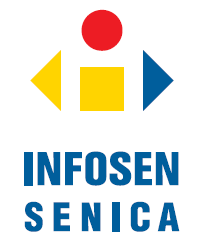                          Mesto Senica     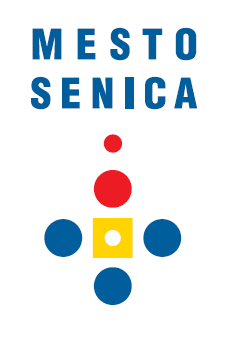                          Turistická informačná kancelária Infosen                          Námestie oslobodenia 17/11                         90501 SenicaTel.: 034/651 64 59, e-mail: infosen@senica.sk _______________________________________________________________________________CENNÍK a PODMIENKY UMIESTŇOVANIA PLAGÁTOV V MESTE SENICACenník pri poskytnutí služby výlepuFormát		         1 týždeň 		A4		€/1 ks		0,50			A3		€/1 ks		0,90A2		€/1 ks		1,40A1		€/1 ks		2,50Ceny sú vrátane DPH.PODMIENKY a PRAVIDLÁRegistráciu plagátov, ich evidenciu a umiestňovanie v meste Senica zabezpečuje Turistická informačná kancelária Infosen na Námestí oslobodenia 17/11 v SeniciPlagáty sa umiestňujú na Plagátovacie plochy mesta Senica, ktoré sú v správe Mesta SenicaZa obsah plagátu a jeho grafické spracovanie zodpovedá objednávateľObjednávateľ zodpovedá za kvalitu plagátov, aby odolávali chem. látkam a vplyvom počasiaPlagáty sú pred vyvesením označené registračnou nálepkou s dátumom ukončenia aktuálnosti plagátu a pečiatkou TIK InfosenUmiestňujú sa plagáty rozmeru A4-A1Pri atypických plagátoch nezodpovedajúcich štandardným rozmerom uvedených v cenníku sa započítava vždy rozmer najbližšieho väčšieho formátu.V rámci týchto pravidiel umiestňovania plagátov sú stanovené vývesné dni. Umiestnenie plagátov sa uskutočňuje vždy v pondelok. Plagáty musia byť doručené do TIK Infosen do pondelka 10.00 hod. Objednávateľ uhradí cenu umiestnenia  pred vylepením plagátov pri registrácii v Turistickej informačnej kancelárii Infosen Vyvesované plagáty musia obsahovať identifikačné údaje objednávateľa, resp. subjektu, pre ktorý budú vyvesenéPri žiadosti o mimoriadne umiestnenie mimo zberných a vývesných dní si zákazník k riadne stanovenej cene priplatí 10 €.Za prelepenie textu v štandardný deň umiestňovania (napr. v dôsledku zmien) na už vyvesených plagátoch účtujeme poplatok 0,2 € / 1 ksV prípade nepriaznivého počasia sa umiestňovanie plagátov môže posunúť o jeden, maximálne dva dni.V prípade, že na vývesný deň pripadne štátny sviatok, umiestnenie sa uskutoční nasledujúci pracovný deň.Správca plagátovacích plôch mesta Senica po umiestnení plagátov nezodpovedá za následky spôsobené vyššou mocou (vandalizmus, živelné pohromy, kritické poveternostné podmienky atď.), ktoré by poškodili plagátovacie plochy a tým aj umiestnené plagáty. Objednávateľ si je vedomý toho, že v prípade porušenia plagátu  v zmysle uvedených skutočností si tlač náhradných plagátov uhradí vo vlastnej réžii a nebude si u realizátora nárokovať náhradu takto vzniknutej škody. Kontrolu kvality umiestnenia a počtu umiestnených plagátov si vykonáva objednávateľSprávca môže odmietnuť umiestnenie v prípade, že ide o tlačoviny nabádajúce alebo porušujúce zákony SR Správca môže odmietnuť umiestnenie plagátov aj v prípade, že kapacita plagátovacích plôch je v danom termíne obsadená a z technických dôvodov nie je schopný zabezpečiť umiestnenie plagátu.Zoznam plagátovacích plôch mesta Senica:Vajanského ulica pri Záhorskej knižniciSídlisko Sotina pri predajni COOP JednotaHurbanova ulica pri predajni O2Kunov – oproti bytovkám pri IBV Hviezdoslavova ulica pri predajni COOP JednotaSNP ulica pri parkovisku cintorínaV Senici .....................................								Mgr. Branislav Grimm								primátor mesta Senica